	Sheila Batista Costa			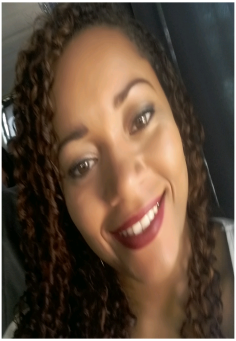 (79) 988255310  sbcosta209@gmail.comResumoVendedor com ampla experiência na área de vendas de eletrodomésticos e telefonia celular. Mais de 18 anos de atuação em comercio varejista, em diferentes funções e cargos, incluindo atividades cotidianas, vendas de serviços e seguros e atendimento ao cliente.Experiência Profissional2002-2018 Cencosud Brasil Comercial ltdaCargo: VendedorPrincipais atividades: Atuar na área de vendas de eletrodomésticos ,telefonia,serviços de garantia e seguros e atendimento ao cliente.2000-2001 Gbarbosa e Cia ltdaCargo: Operador de caixa e empacotadorPrincipais atividades: Atender ao cliente com excelência no ramo de comercio varejista.1999-2000 Lojas EsplanadaCargo: AtendentePrincipais atividades: Atendimento e suporte ao cliente nas de vendas do departamento vestuário feminino.FormaçãoEnsino médio completoInformática básicoInformática avançado (cursando)Objetivo: Desejo trabalhar na área de vendas e/ou atendimento trazendo bons resultados e satisfação a empresa e seus clientes. 